DEMANDE DE RÉSILIATION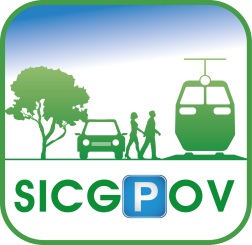 Je soussigné(e)  ………………………………………………………………………………………………………….Domicilié(e) :   ………………………………………………………………………………………………………………			 ………………………………………………………………………………………………………………Tél / Mail    :   ………………………………………………………………………………………………………………Souhaite résilier mon abonnement pour à compter du …………………………………………   Fait à ………………………………………………… , le ……………………………Signature 